Non-admitted patient emergency department service episode—patient departure status, code NExported from METEOR(AIHW's Metadata Online Registry)© Australian Institute of Health and Welfare 2024This product, excluding the AIHW logo, Commonwealth Coat of Arms and any material owned by a third party or protected by a trademark, has been released under a Creative Commons BY 4.0 (CC BY 4.0) licence. Excluded material owned by third parties may include, for example, design and layout, images obtained under licence from third parties and signatures. We have made all reasonable efforts to identify and label material owned by third parties.You may distribute, remix and build on this website’s material but must attribute the AIHW as the copyright holder, in line with our attribution policy. The full terms and conditions of this licence are available at https://creativecommons.org/licenses/by/4.0/.Enquiries relating to copyright should be addressed to info@aihw.gov.au.Enquiries or comments on the METEOR metadata or download should be directed to the METEOR team at meteor@aihw.gov.au.Non-admitted patient emergency department service episode—patient departure status, code NIdentifying and definitional attributesIdentifying and definitional attributesMetadata item type:Data ElementShort name:Emergency department departure statusMETEOR identifier:270001Registration status:Health, Superseded 24/03/2006Definition:The status of the patient at the end of the non-admitted patient emergency department service episode, as represented by a code.Data Element Concept:Non-admitted patient emergency department service episode—patient departure statusValue Domain:Emergency department patient departure status code NValue domain attributesValue domain attributesValue domain attributesRepresentational attributesRepresentational attributesRepresentational attributesRepresentation class:CodeCodeData type:NumberNumberFormat:NNMaximum character length:11ValueMeaningPermissible values:1Admitted to this hospital (including to units or beds within the emergency department)2Non-admitted patient emergency department service episode completed - departed without being admitted or referred to another hospital3Referred to another hospital for admission4Did not wait to be attended by a health care professional5Left at own risk after being attended by a health care professional but before the non-admitted patient emergency department service episode was completed6Died in emergency department as a non-admitted patient7
 Dead on arrival, not treated in emergency department
 Collection and usage attributesCollection and usage attributesGuide for use:CODE 2     Non-admitted patient emergency department service episode completed - departed without being admitted or referred to another hospitalThis code includes patients who departed under their own care, under police custody and under the care of a residential aged care facility or other carer. Code 2 excludes those who died in the emergency department, which should be coded to Code 6.Data element attributes Data element attributes Collection and usage attributesCollection and usage attributesGuide for use:A non-admitted patient emergency department service episode ends when either the patient is admitted or, if the patient is not to be admitted, when the patient is recorded as ready to leave the emergency department or when they are recorded as having left at their own risk.Source and reference attributesSource and reference attributesSubmitting organisation:National reference group for non-admitted patient data development, 2001-02
Relational attributesRelational attributesRelated metadata references:Has been superseded by Non-admitted patient emergency department service episode—episode end status, code NHealth, Superseded 22/12/2011
Is used in the formation of Non-admitted patient emergency department service episode—waiting time (to hospital admission), total hours and minutes NNNNHealth, Retired 02/04/2014
Is re-engineered from  Emergency department departure status, version 2, DE, NHDD, NHIMG, Superseded 01/03/2005.pdf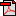  (16.7 KB)No registration statusImplementation in Data Set Specifications:Non-admitted patient emergency department care NMDSHealth, Superseded 24/03/2006Implementation start date: 01/07/2005
Implementation end date: 30/06/2006

Non-admitted patient emergency department care NMDSHealth, Superseded 07/12/2005